桃園市政府家庭教育中心109年推廣消費意識及自我健康管理講座活動目的：為推廣消費意識，降低藥物、食品等生活用品帶來的傷害，並透過健康與醫療知識的學習，進而提升民眾自主健康管理能力。參加對象：對活動主題有興趣者。活動地點：桃園勞工育樂中心（桃園市桃園區縣府路59號）。報名方式：請至「桃園市政府家庭教育中心」首頁（http://family.tycg.gov.tw/）右上角點選「線上報名」，無法使用線上報名者，亦可現場或傳真報名，並請來電服務台確認是否報名成功(TEL：03-3366885#11；FAX：03-3333063)。活動時間及內容： 備註：活動簡章及報名表可至家庭教育中心網站（http://family.tycg.gov.tw/）下載。會場週邊停車不易，開車民眾可將汽車停放至付費停車格或西門地下停車場。每場次全程參與者可登錄「愛的存款簿」、「公務人員終身學習時數」及「教師研習時數」3小時。 活動當天需簽到/簽退，遲到超過20分鐘者，不開放簽到，未依規定簽到/簽退者，不予核發研習時數。因應中央流行疫情指揮中心「防疫新生活運動」，參與民眾需配合實名制入場、落實個人防護措施（勤洗手、無法維持社交距離時佩戴口罩）及量測體溫，額溫超過37.5度之民眾，請聯繫1922防疫專線並盡快就醫，當日恕不開放入內參與課程，敬請見諒。---「桃園市政府家庭教育中心109年推廣消費意識及自我健康管理講座」報名表---報名表請傳真至03-3333063，洽詢電話03-3366885#11（請於傳真後來電確認是否報名成功） 桃園市政府家庭教育中心為落實個人資料之保護，依照個人資料保護法第8 條規定進行蒐集前之告知： 1.蒐集之目的：統計報名人數、分析參與者背景、活動通知及製作簽到冊等活動相關作業。 2.蒐集之個人資料類別：包含姓名、性別、年齡、職業、電子信箱、聯絡電話。 3.個人資料利用之期間、地區、對象及方式：(1)期間：您的電子信箱將輸入本中心電子報發送系統，您將不定期收到本中心電子報，直至您上網取消訂閱電子報；其餘個人資料，於活動結束後，即不再使用。(2)地區：您的個人資料僅限於本機關內部使用。(3)對象及方式：您的個人資料將僅用於本中心活動通知。 4.個人資料之權利：您可依個人資料保護法第 3 條規定，來電03-3323885 行使相關權力。 5.若您不願意提供真實且正確完整的個人資料，將可能導致無法成功報名此次活動。 6.如果您同意以上條款，再開始進行報名動作（報名完畢後，代表您已閱畢本次活動報名之個資告知事項，並同意本中心處理及利用您的個人資料）。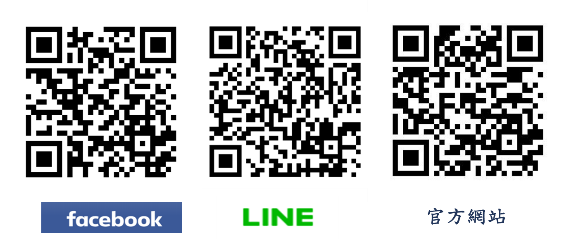   桃園市政府家庭教育中心  330桃園市桃園區莒光街1 號  http://family.tycg.gov.tw/  電話：03-3323885 傳真：03-3333063                                  【印刷品】場次日期／時間主題講師/現職1109.11.17(二)18:00-20:30電磁波與健康-由5G無限魅力談起蘇振隆/美國伊利諾大學醫學工程博士、現任元智大學生物醫學工程學系教授2109.11.24(二)18:00-20:30一起活氧降三高易天華/美國紐約大學舞蹈教育系碩士/新竹市婦女社大「太極氣功與養生調理」講師3109.11.26(四)18:00-20:30均衡營養是王道-食品、營養品如何安心選？巫雲英/台北醫學大學保健營養學系學士/曾任台北醫學院保健營養學系助理教授4109.12.3(四)18:00-20:30洗腎、慢性腎臟病的運動保健陳德生/國立陽明大學物理治學士、現任台北全新大安診所特約物理治療師姓名性別年齡職業學歷電子郵件電子郵件電話參加場次   □第1場次(11/17)   □第2場次(11/24)    □第3場次(11/26)    □第4場次(12/3)      □第1場次(11/17)   □第2場次(11/24)    □第3場次(11/26)    □第4場次(12/3)      □第1場次(11/17)   □第2場次(11/24)    □第3場次(11/26)    □第4場次(12/3)      □第1場次(11/17)   □第2場次(11/24)    □第3場次(11/26)    □第4場次(12/3)      □第1場次(11/17)   □第2場次(11/24)    □第3場次(11/26)    □第4場次(12/3)      □第1場次(11/17)   □第2場次(11/24)    □第3場次(11/26)    □第4場次(12/3)      □第1場次(11/17)   □第2場次(11/24)    □第3場次(11/26)    □第4場次(12/3)      □第1場次(11/17)   □第2場次(11/24)    □第3場次(11/26)    □第4場次(12/3)   